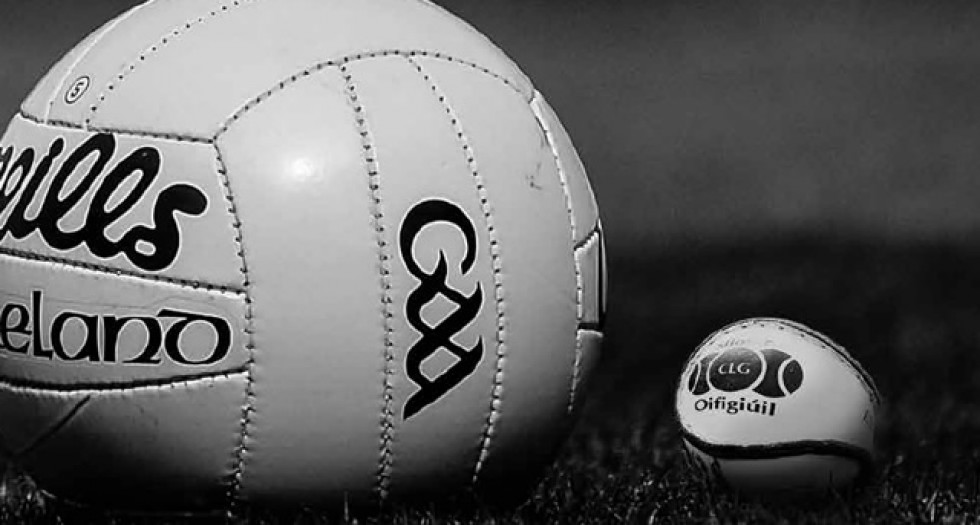 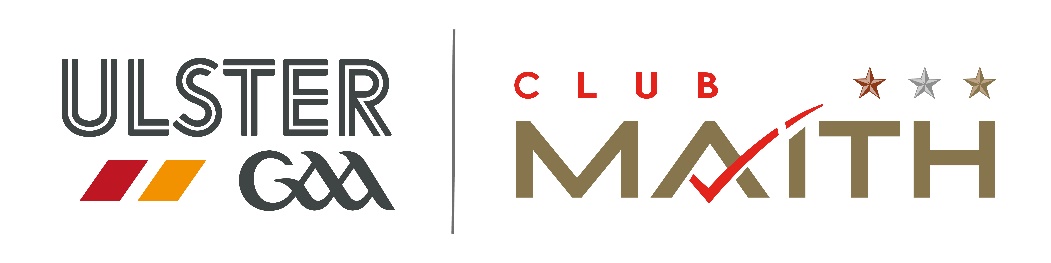 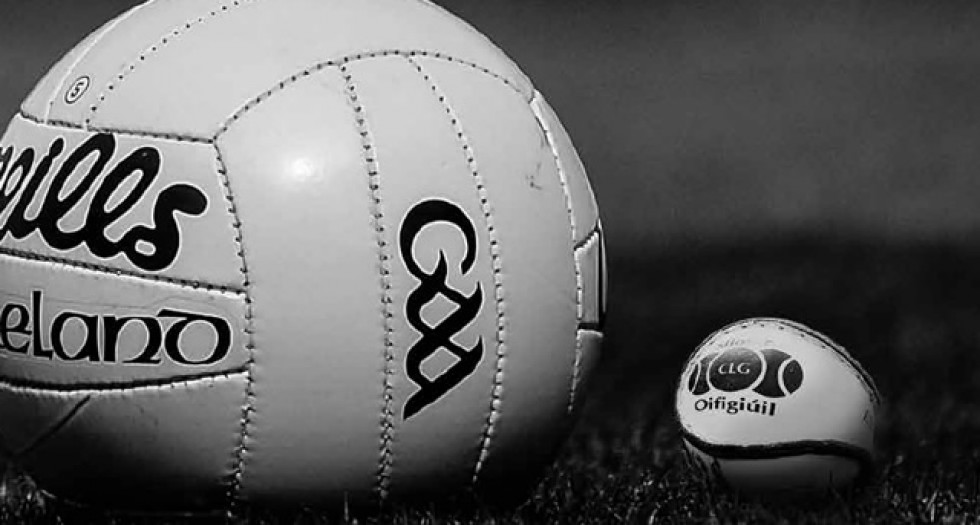 REMITThe role of the Coaching and Games Development Sub-Committee is to oversee all games related matters within the club. Each code within the club should be represented on this committee (Football, Hurling, Camogie, Ladies Football, Handball, Rounders)ResponsibilitiesIdeally this sub-committee should be a forum for each age group to feed into and an opportunity to discuss progress, identify talent and deal with any relevant coaching issues.Clubs should have a Coaching Plan operating within the club, dealing with all teams within the club, and the Coaching and Games Sub-Committee should oversee the implementation of this plan.This sub-committee must also ensure compliance with “Our Games Our Code”, which is the Code of Best Practice in Youth Sport when working with underage players. This includes ensuring all coaches and volunteers working with children are vetted and adequately qualified for their role.It is best practice for members of the Coaching and Games sub-committee to receive training in their role.MembersThe following members of the Club make-up the Coaching and Games Sub-CommitteeSub-committee Chairperson: 	____________________________________________Sub-committee Member	____________________________________________Sub-committee Member:	____________________________________________Sub-committee Member:	____________________________________________Sub-committee Member: _	____________________________________________Sub-committee Member:	____________________________________________Sub-committee Member:	____________________________________________Frequency of meetingsThe Sub-Committee shall meet not less than 3 times in each year.  A quorum at each meeting shall be 3 members.declarationThe Coaching and Games Sub Committee is answerable to Executive Committee of [insert club name]. Club ChairpersonSigned: ______________________________ Date: _________________________sub committee chairpersonSigned: _______________________________ Date: ________________________